Nota del autorResumenPalabras clave: .. (Apellidos, año). (Apellidos, año)Notas al pieTablasTabla 1Nota: Ilustraciones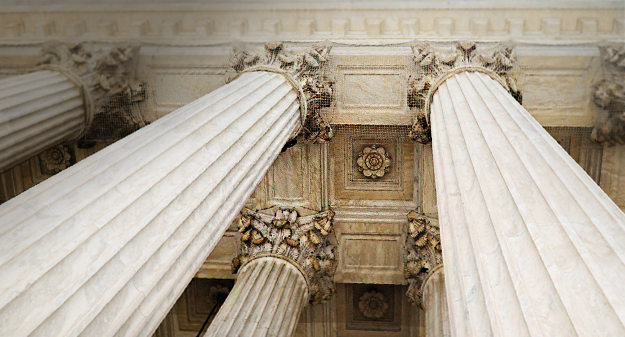 Ilustración 1. Para obtener más información sobre todos los elementos del formato de estilo APA, vea el Manual de estilo de la APA, 6.ª edición.